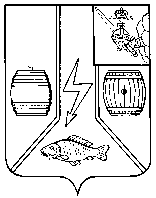 МУНИЦИПАЛЬНОЕ СОБРАНИЕКАДУЙСКОГО МУНИЦИПАЛЬНОГО ОКРУГАВОЛОГОДСКОЙ ОБЛАСТИР Е Ш Е Н И Е25 января 2023 г.                                                                                                           № 6Об утверждении  персонального состава комиссии по делам несовершеннолетних и защите их прав Кадуйского муниципального округаНа основании представления Главы Кадуйского муниципального округа, руководствуясь Законом Вологодской области от 13.11.2014 г. № 3480-ОЗ «О комиссиях по делам несовершеннолетних и защите их прав в Вологодской области» (с последующими изменениями), Законом Вологодской области от 28.11.2005 г. № 1369-ОЗ «О наделении органов местного самоуправления отдельными государственными полномочиями в сфере административных отношений» (с последующими изменениями), Федеральным законом от 06 октября 2003 г. № 131-ФЗ «Об общих принципах организации местного самоуправления в Российской Федерации», в соответствии с Положением о порядке формирования персонального состава комиссии по делам несовершеннолетних и защите их прав Кадуйского муниципального округа, утвержденным решением Муниципального Собрания Кадуйского муниципального округа Вологодской области  от  20.12.2022 года № 87 Муниципальное Собрание Кадуйского муниципального округа Вологодской области решило:1. Утвердить персональный состав комиссии по делам несовершеннолетних и защите их прав Кадуйского муниципального округа:Смелкова Екатерина Андреевна - заместитель Главы Кадуйского муниципального округа по социальному развитию,Скрябина Татьяна Ивановна - начальник управления образования Администрации Кадуйского муниципального округа,Керсельян Наталья Викторовна – начальник отдела профилактики правонарушений, опеки и попечительства Администрации Кадуйского муниципального округа,Лысенко Валерий Николаевич – врио начальника ОМВД России по Кадуйском району, Шатан Никита Александрович – и.о. главного врача БУЗ ВО «Кадуйская ЦРБ», Лукьянченко Ольга Геннадьевна - начальник отделения занятости населения по Кадуйскому муниципальному округу КУ ВО «ЦЗН Вологодской области»,Ловчикова Ирина Александровна - директор БУ СО ВО «КЦСОН Кадуйского района»,Кус Марина Вячеславовна - начальник управления культуры Администрации Кадуйского муниципального округа,Романенков Александр Иванович – начальник управления физической культуры и спорта Администрации Кадуйского муниципального округа, Комендантова Светлана Владимировна – старший инспектор Череповецкого МФ ФКУ УИИ УФСИН России по Вологодской области (п.Кадуй), майор внутренней службы,Попова Елена Александрова - инспектор по делам несовершеннолетних ОМВД России по Кадуйскому району,Астахова Людмила Васильевна - главный специалист отдела профилактики правонарушений, опеки и попечительства Администрации Кадуйского муниципального округа,Куликова Татьяна Николаевна – социальный педагог БПОУ ВО «Кадуйский энергетический колледж».2.      Назначить:Смелкову Екатерину Андреевну – председателем комиссии по делам несовершеннолетних и защите их прав Кадуйского муниципального округа,Скрябину Татьяну Ивановну – заместителем председателя комиссии по делам несовершеннолетних и защите их прав Кадуйского муниципального округа,Керсельян Наталью Викторовну – ответственным секретарем комиссии по делам несовершеннолетних и защите их прав Кадуйского муниципального округа.3.   Настоящее решение подлежит официальному опубликованию в Кадуйской районной газете «Наше время» и размещению на сайте Кадуйского муниципального района в информационно-телекоммуникационной сети «Интернет».Председатель Муниципального Собрания Кадуйского муниципального округаГлава Кадуйского муниципального округа Вологодской области______________ З.Г. Кузнецова________________ С.А. Грачева